Description/Purpose of Request (attach a document if more space is required).Impact If Funded – be specific (attach a document if more space is required).           Yes	        No	         This request aligns with the ETSU Strategic Plan or other University priority.Specifically, this request applies to item _____ of the Strategic Framework portion of the ETSU Strategic Plan or describe, if other._______________________________________________________________________________________________________________________Approval Routing (signatures indicate approval is recommended, unless otherwise noted)Forward completed/signed form to the President/CEO of the ETSU Foundation, University Advancement, The Model Mill, Suite 200, 9-4242Revised August 13, 2018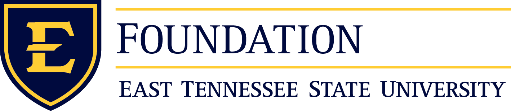                                  Request for Funding from the ETSU Foundation                                 Request for Funding from the ETSU FoundationName of Request  DateDepartment Making the RequestCollegePhone Number / E-mailBuilding/BoxRequester – Name and SignatureDateDepartment Head/Chair (if not the requester) – Name and SignatureDateDean/Vice President – Name and SignatureDateProvost (if applicable) – Name and SignatureDateFoundation President/CEO – Name and SignatureDateUniversity President – Name and SignatureDateExecutive Committee, ETSU Foundation – Name and SignatureDate